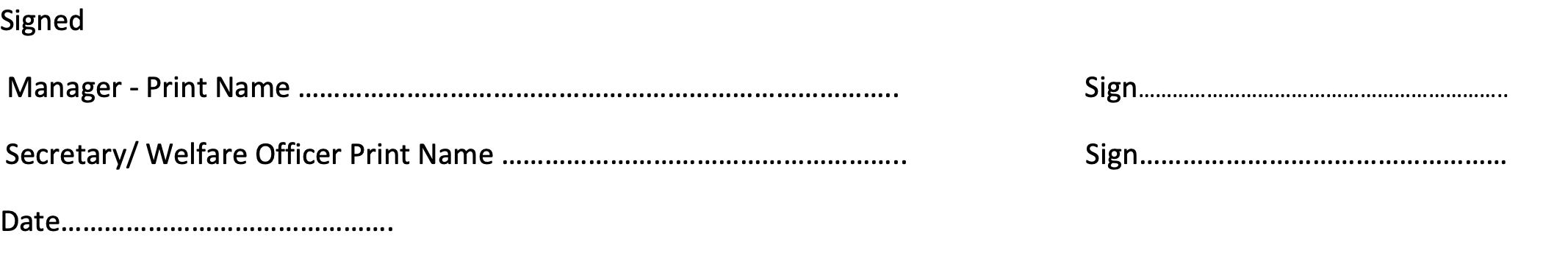 ST IVES TOWN FC (COVID -19)  Adult Risk Assessments – 18th JulyST IVES TOWN FC (COVID -19)  Adult Risk Assessments – 18th JulyST IVES TOWN FC (COVID -19)  Adult Risk Assessments – 18th JulyST IVES TOWN FC (COVID -19)  Adult Risk Assessments – 18th JulyST IVES TOWN FC (COVID -19)  Adult Risk Assessments – 18th JulyST IVES TOWN FC (COVID -19)  Adult Risk Assessments – 18th JulyST IVES TOWN FC (COVID -19)  Adult Risk Assessments – 18th JulyHazard/ActivityPersons at RiskRiskControl measures in useResidual risk ratingH / M / LFurther Action RequiredFurther Action RequiredYESNOComing to Training/ MatchesEveryoneCOVID – 19 Ensure Managers and Coaches follow the latest Government guidanceManagers/ Coaches who are in the at risk group must not attend the Training. Managers/ Coaches are to ensure they are fit and well to carry out trainingOnly managers/ coaches who are fully qualified with a current DBS, Level 1 course, First Aid and Safeguarding course and be on the Clubs FA Wholegame system can take the training sessions.. Managers, Coaches aware of the Clubs Covid 19 Policy/ Risk assessmentsEnsure you have a complete First aid kit. Ensure the club have sanctioned training/ league matches to beginThe player will need to bring there own drink clearly labelled with their name to prevent cross contamination. Any individual displaying Covid 19 symptoms should not attend training and should follow government guidance to obtain a test.All Players, coaches, Directors, volunteers must complete a self Health Assessment prior to training or Matches. These Documents will be stored for 21 daysCommunicationEveryoneCOVID 19All communication will be by email or phone only.TravelEveryoneCovid 19It is encouraged that all players travel alone in their own vehicle and not car share. If this is unavoidable the following guidance is in placeShare the transport with the same people each time;Keep to small groups of people at any one time;Open windows for ventilation;Face away from each other;Clean the car between journeys using standard cleaning products - including door handles and other areas that people may touch;Ask the driver and passengers to wear a face covering as well as yourself;Consider seating arrangements to maximise distance between people in the vehicle – this may mean using more than one coach or minibus, for example, if at all possible;Wear face coverings on coaches or minibuses;Require regular hand sanitisation by passengers on a coach or minibus;Limit the time spent at garages, petrol stations and motorway services;Keep distance from other people and if possible, pay by contactless;Wash hands for at least 20 seconds or sanitise hands often, and always when exiting or re-entering the vehicle;When finishing the journey participants should wash their hands for at least 20 seconds or sanitise their hands as soon as possible.Test and TraceEveryoneCovid 19All participants to be logged on entry to the ground, including name and contact number. This may be called for test and tracing should a participant display symptoms, or are positive to Covid 19. These records will be kept for 21 days then destroyed as in line with the GDPR. Changing roomsEveryoneCovid 19Avoid using changing rooms if possiblePlayers to come to fixtures already changed. If there is a need to use changing rooms starting 11 and the manager only, all social distancingEnsure the windows are all open to allow for ventilationUse of bibsEveryoneCovid 19Bibs should only be used if absolutely neccessary. Bibs should be worn once and not swapped around. They need to be washed after each use. EquipmentEveryoneCovid 19Minimal equipment to be used.All equipment to be cleaned after use with the appropriate cleaning agent. Those performing the cleaning must wear glovesSee Equipment Risk assessment.Match OfficialsEveryoneCovid 19Travel: Match officials will travel independently in accordance with transport guidance. Clubs will need to be aware that this will impact on travel costs for match Officials. Owing to the conditions for travelling as part of this guidance, consideration will be given to the location of match officials when appointing to fixtures.Clubs should ensure that sufficient car parking is reserved for match officials close to the entrance to changing areas.Team sheets: Physical team sheets should not be shared between the officials or opposition where possible. This can be sent electronically via photo or e-mail if required.Respect hand shake: The Respect hand shake pre match will be suspended until further notice.Tunnel management: Teams will not enter the field of play collectively. The teams will stagger their arrival onto the pitch and this will be pre-agreed with the match officials.Match official payment: Where possible, arrangements will be made for the payment to be paid electronically, but should be communicated in advance to the match officials.Technical AreaAllCovid 19Clubs will need to provide seating outside of the dugout in order to provide adequate social distancing for substitutes and coaching staff. Technical areas are allowed to be extended forthis purpose.Warm Up AreasAllCovid 19Clubs will need to ensure that warm-up areas provide sufficient distance between the Home and Away teams and a provision of an area for match officials. It is advisable that these are           clearly marked and/or communicated.BAMEEveryoneCovid 19 Be aware that people from BAME communities may face greater risk from Covid-19, Therefore BAME players should talk to their club to identify and understand the measures that will be put in place. Based on this information they should then make a personal decision as to whether the time is right to re-start playing.